___________Reflect on the information you learned in the video. Review the previous activity and review the key terms to see how your understanding of the term, characteristics, examples, and non-examples has changed.KEY TERMS - PRINCIPLES OF THE AMERICAN REVOLUTIONDefinitionCharacteristic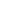 ExampleNon-ExampleDefinitionCharacteristic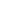 ExampleNon-ExampleDefinitionCharacteristic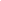 ExampleNon-ExampleDefinitionCharacteristic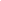 ExampleNon-Example